Инструкция к экзамену по ПД.03 Химия:В 10 00 отправить письмо на почту ka3n-93@mail.ru c текстом «готов_фио».Зайти на сайт Малоохтинского колледжа и зайти в раздел «Лобанова Екатерина Сергеевна».Скачать документ «Номер варианта» и скачать документ со своим вариантом.Выполнять задание В САМОМ ДОКУМЕНТЕ.Если скачать документ или скопировать задание не удалось, написать мне на почту о возникшей проблеме.Далее в конце документа заполнить бланк ответов.Отправить документ на почту и в теме письма указать «Экзамен_химия».Обязательно указать ФИО и номер группы.На выполнение работы выделено  2 часа.Документ отправить до 12 00.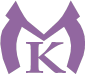 Санкт-Петербургское государственное бюджетное профессиональное образовательное учреждение «Малоохтинский колледж»